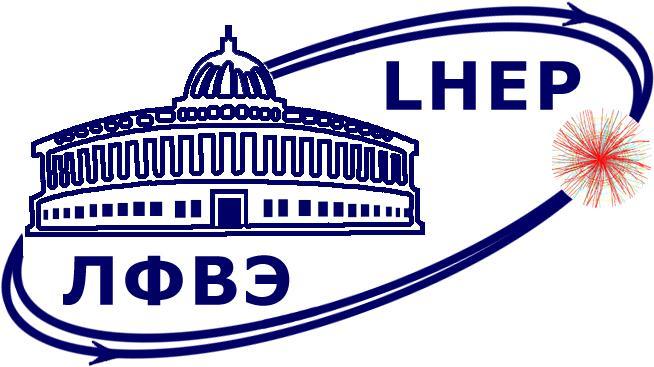 Протокол заседания физической секции НТС ЛФВЭДата и время проведения мероприятия: с 19.05.2023 по 26.05.2023 Заседание проводилось в формате электронного голосования. Повестка заседания, протокол и материалы для рассмотрения доступны в сети Интернет по адресу: https://indico.jinr.ru/event/3774/ 22 членов (из 26) физической секции НТС ЛФВЭ осуществили электронное голосование согласно повестке заседания. Программа заседания:Утверждение отзыва ЛФВЭ, как ведущей организации на диссертационную работу В.В. Ленивенко «Алгоритмы и программное обеспечение для реконструкции траекторий заряженных частиц в детекторных системах перед анализирующим магнитом эксперимента BM@N»Результат работы секции согласно программе заседания:Члены физической секции НТС ЛФВЭ изучили материалы докладчика, задали вопросы касательно автореферата и одобрили отзыв ЛФВЭ, как ведущей организации на диссертационную работу В.В. Ленивенко «Алгоритмы и программное обеспечение для реконструкции траекторий заряженных частиц в детекторных системах перед анализирующим магнитом эксперимента BM@N»За - 22, против - 0, воздержались - 0Председатель физической секции НТС ЛФВЭ, д-р физ.-мат. наук Ладыгин В. П.                        Секретарь физической секции НТС ЛФВЭ,  Додонова Л.О.